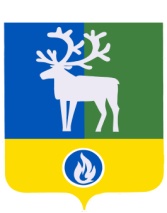 БЕЛОЯРСКИЙ РАЙОНХАНТЫ-МАНСИЙСКИЙ АВТОНОМНЫЙ ОКРУГ – ЮГРААДМИНИСТРАЦИЯ БЕЛОЯРСКОГО РАЙОНАКОМИТЕТ ПО ФИНАНСАМ И НАЛОГОВОЙ ПОЛИТИКЕ АДМИНИСТРАЦИИ БЕЛОЯРСКОГО РАЙОНАРАСПОРЯЖЕНИЕот    сентября 2020 года                                                                                                    №      - рО приостановлении абзаца второго пункта 1.3. Методики оценки результативности и эффективности выполнения муниципальных заданий на оказание муниципальных услуг (выполнения работ), утверждённой распоряжением Комитета по финансам и налоговой политике администрации Белоярского района от 25 декабря 2015 года      № 14-р «Об утверждении методики оценки результативности и эффективности выполнения муниципальных заданий на оказание муниципальных услуг (выполнение работ)»В соответствии с постановлением администрации Белоярского района от 11 июня 2020 года № 505 «О мерах поддержки муниципальных учреждений Белоярского района, поселений в границах Белоярского района в связи с осуществлением мероприятий по борьбе с распространением новой коронавирусной инфекции, вызванной COVID-19, и о внесении изменений в постановление администрации Белоярского района от 25 декабря 2015 года № 1575»: 1.   Приостановить до 31 декабря 2020 года действие абзаца второго пункта 1.3. Методики оценки результативности и эффективности выполнения муниципальных заданий на оказание муниципальных услуг (выполнение работ), утвержденной  распоряжением Комитета по финансам и налоговой политике администрации Белоярского района от 25 декабря 2015 года № 14-р «Об утверждении методики оценки результативности и эффективности выполнения муниципальных заданий на оказание муниципальных услуг (выполнение работ)». 2. Контроль за выполнением распоряжения возложить заместителя председателя Комитета по финансам и налоговой политике администрации Белоярского района по бюджету И.А. Плохих.3. Настоящее распоряжение вступает в силу с момента подписания.Заместитель главы Белоярского района, председатель Комитета по финансам и налоговой политике администрации Белоярского района                                                                             И.Ю.Гисс